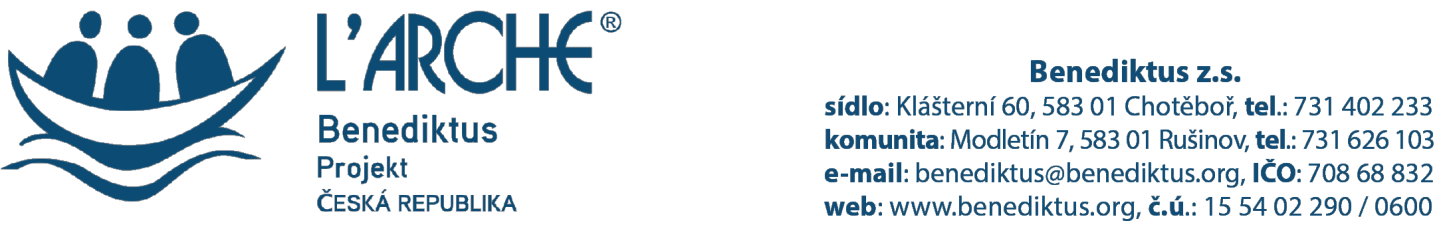 Příloha č. 2 CeníkCeník za poskytovanou službu SOCIÁLNĚ TERAPEUTICKÉ DÍLNY	platný od  1.2.2023Za co budu platit:StravnéPitný režim je řádně zajištěn, v případě potřeby lze individuálně upravit. Za příplatek lze sjednat i diabetickou, bezlepkovou, antialergickou stravu atd.Oběd: 65 Kč Účtuje se pouze strava, kterou uživatel skutečně odebral.Abych za stravu a mohl zaplatit, dostanu vyúčtování služeb.Jak bude moje vyúčtování vypadat:Na mém vyúčtování bude moje jméno, trvalé bydliště. Také datum vystavení vyúčtování (to znamená, kdy bylo pověřeným asistentem, vytvořeno), datum platby (do kdy musím za službu zaplatit – tj. 14 dní od vystavení vyúčtování). Dále pokud se budu chtít v Benediktu stravovat, bude vyúčtování obsahovat tabulku s počtem odebraných obědů, s cenou za jeden oběd a celkovou částkou za všechny odebrané obědy. Na konci vyúčtování bude celková částka za obědy a jízdy, jméno osoby, která vyúčtování vytvořila a kolonka pro můj podpis nebo podpis mého zástupce.Kdy vyúčtování dostanu? Vyúčtování za službu dostanu nejpozději do 10. dne v měsíci (např. 10. září)Jak a od koho vyúčtování dostanu?Vyúčtování dostanu od asistenta, který ho vytvořil. Předá mně osobně nebo mému zástupci. Pokud jsme nemocný a nechodím do dílen, vyúčtování mi pošlou poštou.Za jaké období vyúčtování dostanu?Vyúčtování dostanu vždy za jeden uplynulý kalendářní měsíc (např. od 1. 10. do 31. 10.).Jakým způsobem budu vyúčtování platit?Vyúčtování mohu zaplatit hotově účetní nebo asistentovi, který ho vytvořil.Mohu si zvolit i platbu bezhotovostně. To znamená, že peníze pošlu ze svého účtu na účet Benediktu. Pokud chci platit bezhotovostně, zažádám si účetní o vystavení faktury s číslem účtu Benediktu a variabilním symbolem (to je číslo mojí faktury).Co když nezaplatím?Pokud 3 měsíce jdoucí po sobě (např. leden, únor, březen) nezaplatím za vyúčtování, porušuji tím smlouvu a Benediktus ji se mnou ukončí.